KATA PENGANTAR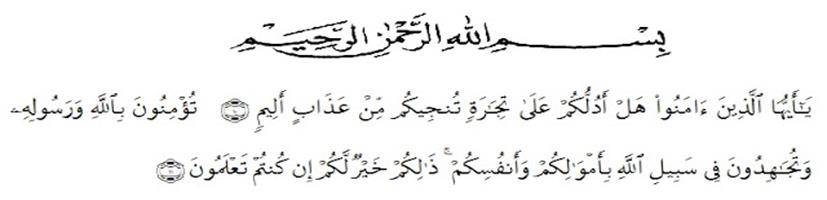 Artinya :“Hai orang-orang yang beriman, sukakah kamu aku tunjukkan suatu perniagaan yang dapat menyelamatkan kamu dari azab yang pedih? (10). Yaitu kamu beriman kepada Allah dan Rasul-Nya dan berjihad dijalan Allah dengan harta dan jiwamu. Itulah yang lebih baik jika kamu mengetahui (11)”. (Q.S. Ash-Shaff: 10-11).Puji dan syukur kehadiran Allah SWT yang telah melimpahkan nikmat, rahmat, taufik dan hidayah-Nya sehingga penulis dapat menyelesaikan karya sederhana ini. Sholawat dan salam kepada junjungan kita Nabi Besar Muhammad SAW yang menjadi penuntun kita dalam mejadikan umat manusia yang berahlak dan berilmu pengetahuan serta mampu menempuh dan meraih kebahagiaan dunia dan akhirat.Suatu berkah yang luar biasa mampu menyelesaikan proposal ini dengan berbagai ujian dari Allah SWT sebagai bentuk cinta-Nya pada hamba-Nya. Skripsi ini merupakan salah satu syarat untuk memperoleh gelar Sarjana Pendidikan (S.Pd) pada Fakultas Keguruan dan Ilmu Pendidikan Program Studi Bimbingan dan Konseling dengan judul: “Pengaruh Layanan Konseling kelompok Tehnik Self control terhadap Kecanduan Game Onlain Pada Siswa SMA Negeri 21 Medan Tahun Ajaran 2022/2023”Pertama dan paling utama sekali penulis ingin mempersembahkan proposal ini kepada orang tua dan rasa terimakasih yang teristimewa penulis ucapkan kepada ibunda  yang sedemikian lama membantu secara moril sehingga penulis dapat menyelesaikan skripsi ini dengan baik. Skripsi ini tidak akan tersusun dengan baik tanpa bantuan dari beberapa pihak. Oleh karena itu penulis ucpakan terimakasih yang sebesar-besarnya kepada:1.   Teristimewa kepada kedua orang tercinta bapak Usman Kelana dan Ibu Nuryati Br Angkat yang telah memberikan dukungan selama proses perkuliahan sampai saat ini.2.   Dr. Firmansyah, M.Si selaku Rektor Universitas Muslim Nusantara Al- Washliyah Medan3.   Bapak  Dr.  Abudul  Mujib,  S.Pd.,M.PdMat  selaku  Dekan  UniversitasMuslim Nusantara Al-Washliyah Medan.4.   Ika Sandra Dewi, S.Pd, M.Pd, selaku Ketua Program Studi Bimbingan dan Konseling Universitas Muslim Nusantara Al-Washliyah Medan.5.   Ika Sandra Dewi, S.Pd, M.Pd, selaku Dosen Pembimbing yang telah membantu menyelesaikan skripsi ini.6.   Seluruh Dosen Fakultas Keguruan dan Ilmu Pendidikan Universitas MuslimNusantara Al-Wasliyah Medan.7.   Seluruh staff pegawai Fakultas Keguruan dan Ilmu Pendidikan UniversitasMuslim Nusantara Al-Washliyah Medan.8. Seluruh sahabat yang ikut membantu dan memotivasi penulis dalam menyelesaikan skripsi ini. Kepada seluruh pihak yang tidak dapat penulissebutkan satu-persatu yang secara langsung maupun tidak langsung telah memberikan bantuan dan dukungan dalam penyusunan skripsi ini, penulis mengucapkan terimakasih.Penulis menyadari  bahwa  masih  banyak  kekurangan  dari  segi  penulisan maupun isi, untuk itu penulis memohon maaf dan mengharapkan masukan yang membangun dari pembaca, serta memohon ampun kepada Allah SWT. Akhirnya penulis berharap semoga proposal ini dapat bermanfaat bagi kita semua.Medan,     Mei 2023Penulis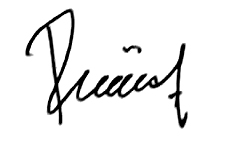 Siti KhairaniNPM. 191414004